Vadovaudamasi Lietuvos Respublikos vietos  savivaldos  įstatymo 16  straipsnio  4 dalimi,  Lietuvos Respublikos švietimo įstatymo 66 straipsnio 2 dalimi, Lietuvos Respublikos švietimo, mokslo ir sporto ministro 2021 m. vasario 8 d. Nr. V-208 įsakymu „Dėl konsultacijų mokiniams, patiriantiems mokymosi sunkumų, finansavimo 2021 metais tvarkos aprašo patvirtinimo ir lėšų skyrimo savivaldybėms“ Pagėgių savivaldybės taryba nusprendžia:Patvirtinti Konsultacijų Pagėgių savivaldybės mokyklų mokiniams, patiriantiems mokymosi sunkumų, finansavimo 2021 metais tvarkos aprašą (pridedama).Sprendimą paskelbti Teisės aktų registre ir Pagėgių savivaldybės interneto svetainėje www.pagegiai.lt. Šis sprendimas gali būti skundžiamas Regionų apygardos administracinio teismo Klaipėdos rūmams (Galinio Pylimo g. 9, 91230 Klaipėda) Lietuvos Respublikos administracinių bylų teisenos įstatymo nustatyta tvarka per 1 (vieną) mėnesį nuo sprendimo paskelbimo ar įteikimo suinteresuotiems asmenims dienos.Savivaldybės meras				       Vaidas BendaravičiusPATVIRTINTAPagėgių savivaldybės tarybos2021 m. vasario 18 d.sprendimu Nr. T-34KONSULTACIJŲ PAGĖGIŲ SAVIVALDYBĖS MOKYKLŲ MOKINIAMS, PATIRIANTIEMS MOKYMOSI SUNKUMŲ, FINANSAVIMO 2021 METAIS TVARKOS APRAŠASI SKYRIUSBENDROSIOS NUOSTATOSKonsultacijų mokiniams, patiriantiems mokymosi sunkumų, finansavimo 2021 metais tvarkos aprašo (toliau – Aprašas) paskirtis – nustatyti lėšų, skirtų konsultacijoms mokiniams, ugdomiems pagal bendrojo ugdymo programas ir patiriantiems mokymosi sunkumų dėl nuotolinio mokymo proceso organizavimo būdo, paskirstymo, naudojimo ir atsiskaitymo už lėšų naudojimą tvarką 2021 metais.  Apraše vartojamos sąvokos suprantamos taip, kaip jos apibrėžtos Lietuvos Respublikos švietimo įstatyme, Lietuvos Respublikos biudžeto sandaros įstatyme ir kituose teisės aktuose. II SKYRIUSLĖŠŲ PASKIRSTYMAS3. Lėšos, skirtos mokinių konsultacijoms (toliau – Lėšos), apskaičiuojamos pagal bendrą mokinių, ugdomų pagal bendrojo ugdymo programas, skaičių 2020 m. rugsėjo 1 d., skaičiuojant mokiniui po 4 Eur ir paskirstomos Pagėgių savivaldybės bendrojo ugdymo mokykloms.4. Lėšos savivaldybei  skiriamos pagal Lėšų naudojimo sutartį, kuri sudaroma vadovaujantis Lietuvos Respublikos valstybės biudžeto ir savivaldybių biudžetų sudarymo ir vykdymo taisyklių, patvirtintų Lietuvos Respublikos Vyriausybės 2001 m. gegužės 14 d. nutarimu Nr. 543 „Dėl Lietuvos Respublikos valstybės biudžeto ir savivaldybių biudžetų sudarymo ir vykdymo taisyklių patvirtinimo“, 61 punktu ir Švietimo, mokslo ir sporto ministerijos lėšų planavimo ir naudojimo taisyklėmis, patvirtintomis Lietuvos Respublikos švietimo, mokslo ir sporto ministro 2019 m. sausio 28 d. įsakymu Nr. V-75 „Dėl Švietimo, mokslo ir sporto ministerijos lėšų planavimo ir naudojimo taisyklių patvirtinimo“. 5. Lėšas savivaldybės bendrojo ugdymo mokykloms perveda Pagėgių savivaldybės administracijos finansų skyrius,  gavus finansavimą iš Švietimo, mokslo ir sporto ministerijos.III SKYRIUSLĖŠŲ NAUDOJIMAS IR ATSISKAITYMAS6. Mokyklos naudoja lėšas mokytojų darbo užmokesčiui, socialinio draudimo įmokoms ir kitiems su darbo užmokesčiu susijusiems mokesčiams.7. Konsultacijos organizuojamos, laikantis šių nuostatų:7.1. mokyklos direktoriaus įsakymu patvirtinamas mokinių ir mokytojų, dalyvaujančių konsultacijose, sąrašas, taip pat konsultacijų skaičius ir grafikas;7.2. konsultacijų grafikas, atsakingų žmonių kontaktai, kuriais galima būtų kreiptis informacijos dėl konsultacijų vietose, skelbiamas mokyklų  internetiniuose puslapiuose;7.3. konsultacijos organizuojamos 1-11 kl. (III gimn. kl.) mokiniams  nuo 2021 m. vasario 8 d. iki 2020-2021 mokslo metų ugdymo proceso pabaigos, o 12 kl. (IV gimn. kl.) mokiniams — nuo 2021 m. vasario 8 d. iki brandos egzaminų sesijos pabaigos;7.4. konsultacijos organizuojamos 5–11 mokinių grupėmis. Mokinių grupės gali būti sudaromos iš skirtingų klasių mokinių: pagal pradinio ugdymo programą gali būti jungiamos antros, trečios ar ketvirtos klasės mokiniai; pagal pagrindinio ugdymo programą gali būti jungiami mokiniai iš dviejų gretimų klasių: penktoji su šeštąja, šeštoji su septintąja, septintoji su aštuntąja, devintoji su dešimtąja; vidurinio ugdymo programos mokiniai jungiami su kita gretima klase (vienuoliktoji su dvyliktąja), jeigu nėra galimybės mokykloje sudaryti atskiros grupės;7.5. konsultacijos organizuojamos šiems mokomiesiems dalykams: matematika, lietuvių kalba, lietuvių kalba ir literatūra, užsienio kalbos (anglų k., vokiečių k., rusų k.), pasaulio pažinimas, gamta ir žmogus, fizika, chemija, biologija, gamtos mokslai, informacinės technologijos, istorija ir geografija;7.6. konsultacijos gali būti atviros, t. y. gali būti teikiamos konsultacijos kitų mokyklų mokiniams; 7.7. užtikrinama dalyvių sveikata ir saugumas, atsižvelgiant į Lietuvos Respublikos Vyriausybės 2020 m. lapkričio 4 d. nutarimo Nr. 1226 „Dėl karantino Lietuvos Respublikos teritorijoje paskelbimo“ nuostatas ir Lietuvos Respublikos sveikatos apsaugos ministro – valstybės lygio ekstremaliosios situacijos operacijų vadovo 2020 m. gruodžio 31 d. sprendimą Nr. V-3080 „Dėl vaikų, ugdomų pagal pradinio, pagrindinio ir vidurinio ugdymo programas, nuotolinio ugdymo, priežiūros ir maitinimo organizavimo įstaigose būtinų sąlygų“;8. Mokytojams už konsultacijas apmokama, vadovaujantis Lietuvos Respublikos darbo kodekso ir Lietuvos Respublikos valstybės ir savivaldybių įstaigų darbuotojų darbo apmokėjimo ir komisijų narių atlygio už darbą įstatymo nuostatomis (pvz., susitariant dėl papildomo darbo, nustatant priemoką ar kt.), atsižvelgiant į mokytojo darbo valandų, susijusių su konsultacijomis, skaičių, į kurį įskaičiuojamos kontaktinės valandos ir valandos ugdomajai veiklai planuoti, pasiruošti pamokoms ir mokinių mokymosi pasiekimams vertinti pagal Mokytojų, dirbančių pagal bendrojo ugdymo, profesinio mokymo ir neformaliojo švietimo programas (išskyrus pagal ikimokyklinio ir priešmokyklinio ugdymo programas), darbo krūvio sandaros nustatymo tvarkos aprašą, patvirtintą Lietuvos Respublikos švietimo, mokslo ir sporto ministro 2019 m. kovo 1 d. įsakymu Nr. V-186 „Dėl Mokytojų, dirbančių pagal bendrojo ugdymo, profesinio mokymo ir neformaliojo švietimo programas (išskyrus ikimokyklinio ir priešmokyklinio ugdymo programas), darbo krūvio sandaros nustatymo tvarkos aprašo patvirtinimo“.  9. Lėšos apskaitomos kaip valstybės biudžeto lėšos, kurių finansavimo šaltinis –1.1.1.1.7 „Valstybės biudžeto lėšos, skirtos COVID-19 pandemijos padariniams šalinti“.10. Už lėšas atsiskaitoma tokia tvarka ir terminais:10.1. Savivaldybės administracijos centralizuotos buhalterinės apskaitos skyriaus buhalterės savivaldybės Finansų skyriui  iki 2021 m. liepos 10 dienos pateikia:10.1.1. formą Nr. 2 „Metinė, ketvirtinė biudžeto išlaidų sąmatos vykdymo 20 m. d. ataskaita“, patvirtintą Lietuvos Respublikos finansų ministro 2008 m. gruodžio 31 d. įsakymu Nr. 1K-465 „Dėl Valstybės ir savivaldybių biudžetinių įstaigų ir kitų subjektų žemesniojo lygio biudžeto vykdymo ataskaitų sudarymo taisyklių ir formų patvirtinimo“;10.1.2. pavedimo įvykdymo ataskaitą, parengtą pagal Pavyzdinę pavedimo įvykdymo ataskaitos formą, patvirtintą Lietuvos Respublikos švietimo, mokslo ir sporto ministro 2019 m. sausio 28 d. įsakymu Nr. V-75 „Dėl Švietimo, mokslo ir sporto ministerijos lėšų planavimo ir naudojimo taisyklių patvirtinimo“, nurodant Lėšų naudojimo sutartyje prašomus rezultatus;10.1.3. nepanaudotų lėšų likutį grąžina į savivaldybės iždo sąskaitą (LT837300010134444733)  iki 2021 m. liepos 10 d.10.2. Finansų skyrius Ministerijos Buhalterinės apskaitos skyriui iki 2021 m. liepos 20 dienos pateikia:10.2.1. formą Nr. 2 „Metinė, ketvirtinė biudžeto išlaidų sąmatos vykdymo 20 m. d. ataskaita“, patvirtintą Lietuvos Respublikos finansų ministro 2008 m. gruodžio 31 d. įsakymu Nr. 1K-465 „Dėl Valstybės ir savivaldybių biudžetinių įstaigų ir kitų subjektų žemesniojo lygio biudžeto vykdymo ataskaitų sudarymo taisyklių ir formų patvirtinimo“;10.2.2. banko išrašą apie lėšų likutį sąskaitoje arba laisvos formos pažymą apie pavedimui vykdyti skirtų lėšų likutį sąskaitoje (jeigu toje pačioje sąskaitoje yra kelių pavedimų lėšos);10.2.3. Ministerijos Bendrojo ugdymo departamentui iki 2021 liepos 20 d. pateikia pavedimo įvykdymo ataskaitą, parengtą pagal Pavyzdinę pavedimo įvykdymo ataskaitos formą, patvirtintą Lietuvos Respublikos švietimo, mokslo ir sporto ministro 2019 m. sausio 28 d. įsakymu Nr. V-75 „Dėl Švietimo, mokslo ir sporto ministerijos lėšų planavimo ir naudojimo taisyklių patvirtinimo“, nurodant Lėšų naudojimo sutartyje prašomus rezultatus;10.2.4. Nepanaudotų lėšų likutį grąžina į Ministerijos sąskaitą, nurodytą Lėšų naudojimo sutartyje iki 2021 m. liepos 30 d. ir per 3 darbo dienas raštu informuoja apie tai Švietimo, mokslo ir sporto ministerijos Ekonomikos departamento Švietimo ekonomikos skyrių (turi būti nurodoma nepanaudotų lėšų suma).IV SKYRIUSBAIGIAMOSIOS NUOSTATOS11. Ataskaitų, pateiktų pagal Aprašo 9 punktą, informacija gali būti viešinama teisės aktų nustatyta tvarka.      12. Šis tvarkos aprašas gali būti keičiamas, papildomas ir panaikinamas Pagėgių savivaldybės tarybos sprendimu.________________________________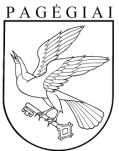 Pagėgių savivaldybės tarybaSPRENDIMASDĖL KONSULTACIJŲ PAGĖGIŲ SAVIVALDYBĖS MOKYKLŲ MOKINIAMS, PATIRIANTIEMS MOKYMOSI SUNKUMŲ, FINANSAVIMO 2021 METAIS TVARKOS APRAŠO PATVIRTINIMO2021 m. vasario 18 d. Nr. T-34Pagėgiai